Le CouperetD’après D. WeslakeMise en scène par Eudes Labrusse et Jérôme ImardLe mardi 24 janvier 2012 à 14 heures à la Nacelle d’Aubergenville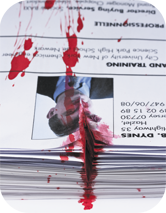 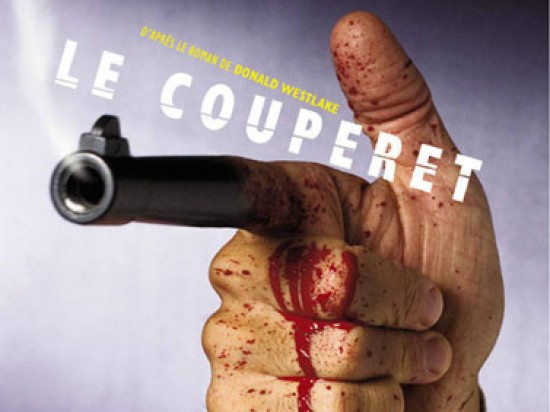 